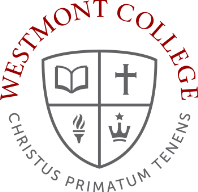 REIMBURSEMENT/PAYMENT REQUESTSubmit to Provost’s OfficePay to:						Total:				Date:		Submitted by (if different than above):_______________________________________Source of Funds (please specify $ amount for each):For more detailed descriptions, see the Provost’s webpage under “Faculty Development”On a separate sheet, please itemize expenses and attach a photocopy of receipts on 8.5x11-inch paper (please no stapled or taped receipts).  You may send electronic versions of these documents.  AmountSourceAnnual professional development allotmentFor membership dues, journal subscriptions, travel to conferencesSupplementary fundsFor conferences at which faculty members are presenting or leadingExtraordinary funds Please attach authorization from Professional Development CommitteeProfessional Development GrantSabbatical Expense GrantReading/teaching/research groupNew Faculty Start-Up FundsOther (please specify & attach supporting documents)